VELKOMMEN TIL UTVIKLINGSSAMTALE!4. TRINN – vår 2020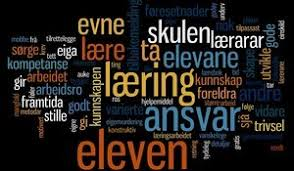 Sted: Vi møtes på klasserommet
Velkommen til utviklingssamtale! Elevene skal selvfølgelig være med. Dersom den oppsatte tiden ikke passer, er det fint om dere bytter innbyrdes og gir meg beskjed om dette.  Send en mail med tilbakemelding om du kommer til oppsatt tid eller har byttet med noen. Frist: 12.03.20markus.stoen.heien@faerder.kommune.no Vennlig hilsen Markus Støen Heien                              Tirsdag 17.03.20Tirsdag 17.03.20Kl. 13.15 - 13.45                  TobiasKl. 13.45 - 14.15NicklasKl. 14.15 - 14.45MadsKl. 14.45 - 15.15LisaKl. 15.15 - 15.45HamaKl. 15.45 - 16.15AdamOnsdag 18.03.20Onsdag 18.03.20Kl.14.15 - 14.45HeineKl.14.45 - 15.15OscarKl.15.15 - 15.45IsabellaKl.15.45 - 16.15AlbertKl.16.15 - 16.45AndreaTorsdag 19.03.20Torsdag 19.03.20Kl.14.15 - 14.45ThelmaKl.14.45 - 15.15HermineKl.15.15 - 15.45NicolineKl.15.45 - 16.15WinstonKl.16.15 - 16.45Leon